目录Part.1 市场概述Part.2 电解钴Part.3 钴盐Part.4 碳酸钴及钴粉Part.5 钴氧化物Part.6 钴原料Part.7 供应分析钴冶炼企业供应变化（万吨/年）数据来源：钢联数据Part.8 终端市场Part.9 后市预测Part.10行业要闻免责及版权声明企业名称产品年产能周度开工率格林美股份有限公司四氧化三钴350%中伟新材料股份有限公司四氧化三钴350%浙江华友钴业股份有限公司四氧化三钴355%浙江华友钴业股份有限公司硫酸钴870%浙江格派钴业新材料有限公司硫酸钴655%浙江新时代中能科技股份有限公司氯化钴2.560%江西江钨钴业有限公司氯化钴145%浙江华友钴业股份有限公司电解钴0.24100%金川集团股份有限公司电解钴0.675%南京寒锐钴业股份有限公司钴粉0.4100%荆门格林美新材料有限公司钴粉0.3100%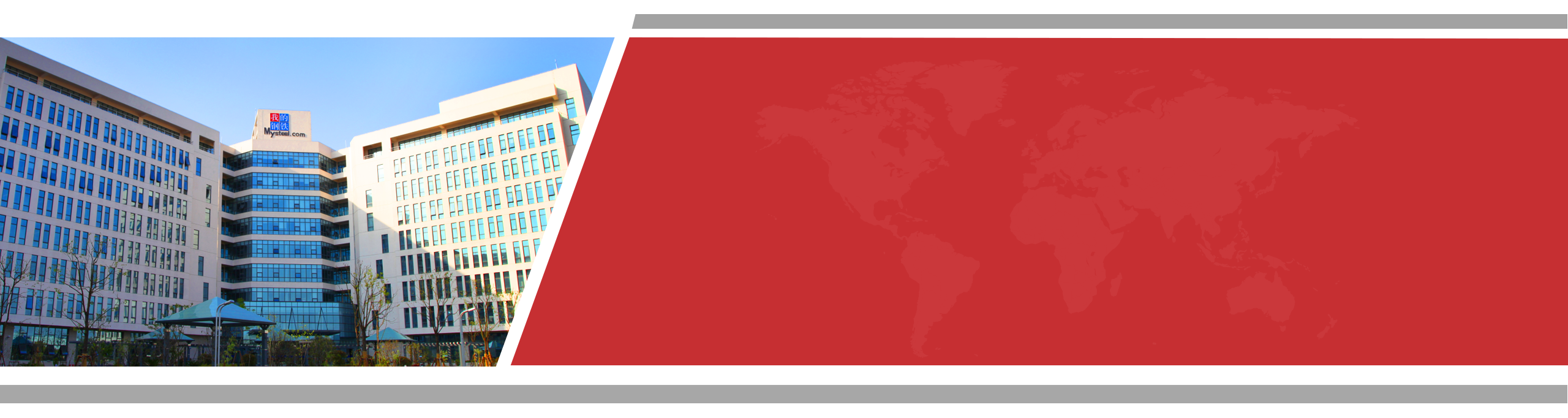 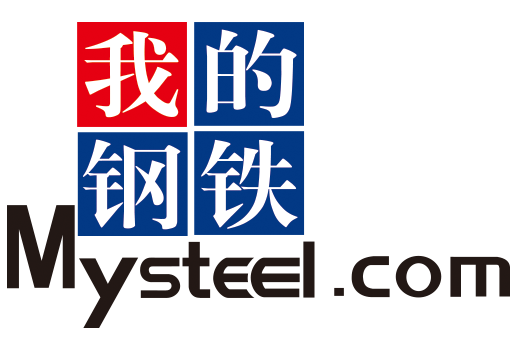 